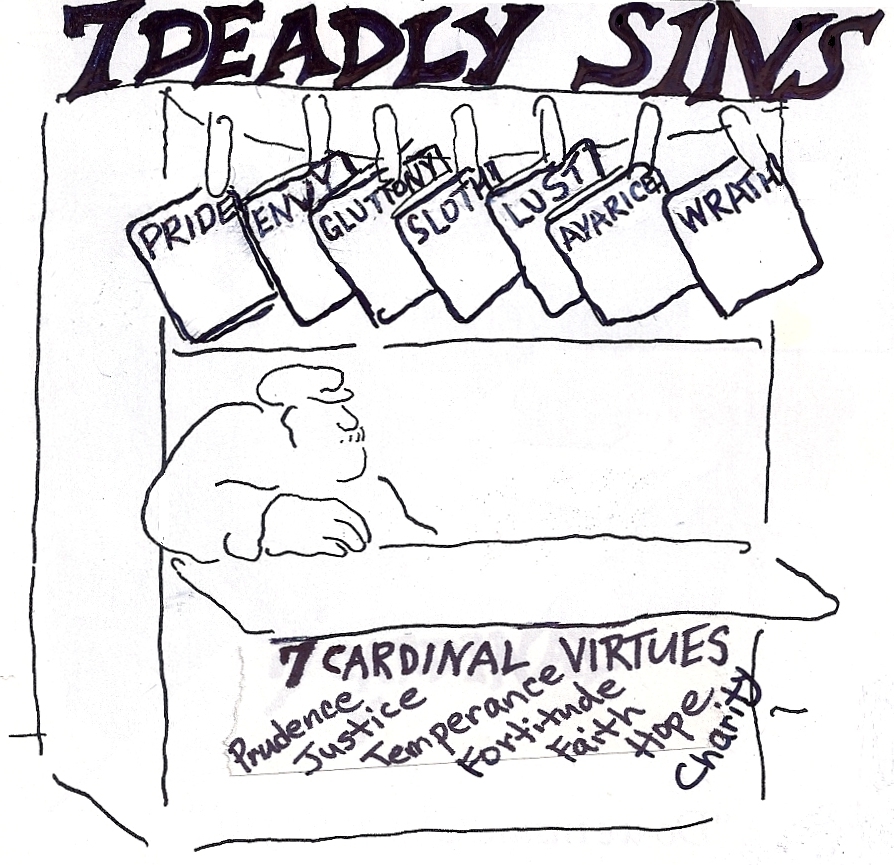 	Becoming a Knight	Page	Squire	Knight with an Accolade	Becoming a Guildsman	Apprentice	Journeyman	Master with a MasterpieceEpicureanism vs. StoicismAristotle’s Golden MeanAristotle’s Golden MeanAristotle’s Golden Mean-- Defect --BALANCE+ Excess +cowardiceCOURAGErashnessstinginessLIBERALITYextravaganceslothAMBITIONgreedhumilityMODESTYpridesecrecyHONESTYloquacitymorosenessGOOD HUMORbufooneryquarrelsomenessFRIENDSHIPflatteryself-indulgenceTEMPERANCEinsensibilityapathyEQUANIMITYirascibilityHamlet’sindecisivenessAtticus’SELF CONTROLDon Quixote’simpulsiveness* Derived from The Story of Philosophy by Will Durant* Derived from The Story of Philosophy by Will Durant* Derived from The Story of Philosophy by Will DurantFOUR HUMOURSFOUR HUMOURSFOUR HUMOURSFOUR HUMOURSMajor
ElementSeat
of the HumorPhysical Traits
of the HumorPersonalityCharacteristicsAIRbloodhot & moistsanguineFIREcholer, or
yellow bilehot & drycholericWATERphlegmcold & moistphlegmaticEARTHblack bileCold & drcmelancholy